بسمه تعالی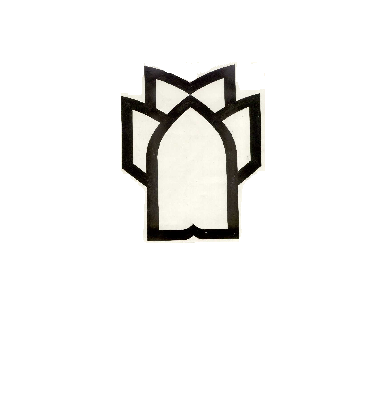 ترم : اول 	         مقطع : کارشناسی پرستاری               	نیمسال : اول 		سال تحصیلی: 95-94بسمه تعالیترم : دوم 	         مقطع: کارشناسی پرستاری               	نیمسال : اول 		سال تحصیلی: 95-94بسمه تعالیترم : سوم 	         مقطع:کارشناسی پرستاری               	نیمسال : اول 		سال تحصیلی: 95-94 نماینده کلاس جهت درس "پرستاری مادرو نوزاد (2) - 25/0 واحد" با خانم تیماره هماهنگ نماید.بسمه تعالیترم : چهارم 	         مقطع:کارشناسی پرستاری               	نیمسال : اول 		سال تحصیلی: 95-94بسمه تعالیترم : پنجم 	         مقطع:کارشناسی پرستاری               	نیمسال : اول 		سال تحصیلی: 95-94بسمه تعالیترم : ششم 	         مقطع:کارشناسی پرستاری               	نیمسال : اول 		سال تحصیلی: 95-94بسمه تعالیترم : هفتم	         مقطع:کارشناسی پرستاری               	نیمسال : اول 		سال تحصیلی: 95-94بسمه تعالیترم : هشتم	         مقطع:کارشناسی پرستاری               	نیمسال : اول 		سال تحصیلی: 95-94ایام هفته15/10-15/815/12-15/1016-1418-16شنبهکـــارآمــوزیکـــارآمــوزیروانشناسی فردی و اجتماعی-آقای رحمتی2 واحد- کلاس(8)ـــــــــــــــیکشنبهکـــارآمــوزیکـــارآمــوزیاصول مهارتهای پرستاری-خانم اسماعیل وند2 واحد-کلاس(5)زبان پیش دانشگاهی-آقای باوند پور2 واحد – کلاس(8)دوشنبهفیزیولوژی-دکتر گودینی-3 واحدساعت 11-8-کلاس(2) فیزیولوژی-دکتر گودینی-3 واحدساعت 11-8-کلاس(2) تربیت بدنی(1)-برادران-سالن فجر-1 واحددوشنبهفیزیولوژی-دکتر گودینی-3 واحدساعت 11-8-کلاس(2) فیزیولوژی-دکتر گودینی-3 واحدساعت 11-8-کلاس(2) تربیت بدنی(1)-خواهران-سالن شهدا-1 واحدسه شنبهبیوشیمی-دکتر حق نظری1 واحد تئوری-5/0 واحد عملی-کلاس(2)میکروب شناسی-دکتر قمری-1 واحد تئوری-5/0واحد عملی-کلاس(2)دو جلسه آخر بعد از تمام شدن کلاس دکتر قمری- آقای باباییاصول مهارتهای پرستاری –خانم اسماعیل وند2 واحد- کلاس (5)- ساعت (4-2)اصول مهارتهای پرستاری –خانم اسماعیل وند2 واحد- کلاس (5)- ساعت (4-2)چهارشنبهتشریح –دکتر جوانمردی-5/1 واحد تئوری-5/0واحد عملی-کلاس(2)اندیشه اسلامی(1)-برادران- آقای حیدر فرد 2 واحد- کلاس (5)-مشترک با ترم دوم پرستاری اصول مهارتهای پرستاری-آقای مهربانی 2 واحد(25/1 تئوری-75/0 عملی)-کلاس(2)چهارشنبهتشریح –دکتر جوانمردی-5/1 واحد تئوری-5/0واحد عملی-کلاس(2)اندیشه اسلامی(1)-خواهران-خانم کهریزی2 واحد-کلاس(2)- مشترک با ترم دوم پرستاریاصول مهارتهای پرستاری-آقای مهربانی 2 واحد(25/1 تئوری-75/0 عملی)-کلاس(2)ایام هفته  15/10-15/8  15/12-15/10  16-14  18-16شنبهکــارآمـــوزیکــارآمـــوزیانگل شناسی-آقای سلیمی-5/1واحد(1 واحدتئوری-5/0 واحدعملی)-کلاس(6)مفاهیم پایه پرستاری-آقای خشای2 واحد تئوری- کلاس (6)یکشنبهکــارآمـــوزیکــارآمـــوزیدوشنبهکــارآمـــوزیکــارآمـــوزیبررسی وضعیت سلامت-آقای خشای-(5/0واحد تئوری-5/0 واحد عملی)- کلاس(8)-8 هفته اولدوشنبهکــارآمـــوزیکــارآمـــوزیبهداشت مادرو نوزاد-خانم دکتر جعفری25/0 واحد-کلاس(8)-2 جلسه-8 هفته دومسه شنبهفرآیند آموزش بیمار- دکتر خاتونی1 واحد- کلاس(5)اصول اپیدمیولوژی و مبارزه با بیماریهاخانم ایزدی- 1 واحد تئوری-کلاس(5)- 8 هفته اول داروشناسی- دکتر جمشیدی-1 واحد-کلاس(6) – 8 هفته اولسه شنبهفرآیند آموزش بیمار- دکتر خاتونی1 واحد- کلاس(5)بررسی وضعیت سلامت-آقای خشای(5/0تئوری-5/0عملی)-پراتیکداروشناسی- خانم حسین زاده-1 واحد-کلاس(6) – 8 هفته دومچهارشنبهتغذیه و تغذیه درمانی-آقای رشیدی5/1 واحد-کلاس(5)اندیشه اسلامی(1)- برادران- آقای حیدرفرد2 واحد-کلاس(5)- مشترک با ترم اول پرستاریپرستاری بهداشت مادرو نوزاد-خانم پرویزی   5/2 واحد- کلاس(6)چهارشنبهتغذیه و تغذیه درمانی-آقای رشیدی5/1 واحد-کلاس(5)اندیشه اسلامی(1)- خواهران- خانم کهریزی2 واحد-کلاس(5)-مشترک با ترم اول پرستاریپرستاری بهداشت مادرو نوزاد-خانم پرویزی   5/2 واحد- کلاس(6)ایام هفته  15/10-15/8  15/12-15/10  16-14  18-16شنبهکــارآمـــوزیکــارآمـــوزیژنیکولوژی-برادران-آقای رضایی75/0 واحد- کلاس(5)- 6 جلسه اولشنبهکــارآمـــوزیکــارآمـــوزیژنیکولوژی-خواهران-خانم حدادیان75/0 واحد- کلاس(5)- 6 جلسه دومیکشنبهکــارآمـــوزیکــارآمـــوزیپرستاری بهداشت جامعه(1)-خانم آستانگی2 واحد – کلاس(8)دوشنبهپرستاری داخلی جراحی(2)-ارتوپدی-ارولوژی-25/2 واحد-آقای رضایی2 جلسه جبرانی-کلاس(1)اندیشه اسلامی(2)- خواهران – آقای ملکیان2 واحد-کلاس(1)- مشترک با اول ناپیوسته ماماییگوارش و تغذیه-خانم اسماعیل وند-1 واحد – کلاس(2)- 8 هفته اولدوشنبهپرستاری داخلی جراحی(2)-ارتوپدی-ارولوژی-25/2 واحد-آقای رضایی2 جلسه جبرانی-کلاس(1)اندیشه اسلامی(2)- برادران – آقای کرمی2 واحد-کلاس(5)پرستاری بهداشت مادرو نوزاد-آقای مهربانی-5/0واحد – کلاس (2)-8 هفته دوم-4جلسهسه شنبهروش تحقیق مقدماتی- دکتر رستم جلالی 1 واحد-کلاس(1)آمار – دکتر سالاری-1 واحد-کلاس(1)یک هفته در میانIT – دکتر خاتونی-1 واحد- کتابخانهچهارشنبهIT – دکتر رستم جلالی-1 واحد-کتابخانهایمنولوژی-آقای پورمند-2 واحد(5/1 تئوری-5/0عملی) –کلاس(1)پرستاری مادر ونوزاد2- خانم منتی25/1 واحد-کلاس(1)ایام هفته 15/10-15/8 15/12-15/10  16-14  18-16شنبهتربیت بدنی(2)-برادران-1 واحدسالن  شهدابهداشت روان1-آقای دکتر امیر جلالی2 واحد-کلاس(5)-8 هفته اول شنبهتربیت بدنی(2)-خواهران-1 واحدسالن فجربهداشت روان1-آقای خالدی-2 واحد کلاس(5)- 8 هفته دومیکشنبهغدد-آقای خشای-5/0واحد-کلاس(2) 8 هفته دومپرستاری کودکان(1)- خانم تیماره 2 واحد -کلاس(2)تنفس- خانم حدادیان-25/1 واحد کلاس(5)دوشنبهکــارآمــوزیکــارآمــوزیپرستاری داخلی،جراحی3(قلب- عفونی-اتاق عمل) خانم اسماعیل وند-25/2 واحد-کلاس(5)سه شنبهکــارآمــوزیکــارآمــوزیپرستاری بهداشت جامعه(2)خانم دکتر جعفری- 2 واحد-کلاس(8)اندیشه اسلامی (2)- برادران -آقای ملکیان 2 واحد-کلاس(8)-مشترک با سوم پیوسته اتاق عملچهارشنبهکــارآمــوزیکــارآمــوزیادبیات فارسی-آقای مرادی-3 واحد-کلاس(5)- ساعت (5-2)ادبیات فارسی-آقای مرادی-3 واحد-کلاس(5)- ساعت (5-2)ایام هفته  15/10-15/8 15/12-15/10  16-14  18-16شنبهپرستاری کودکان2-خانم تیماره-3 واحد-کلاس(1)- ساعت (11-8)پرستاری کودکان2-خانم تیماره-3 واحد-کلاس(1)- ساعت (11-8)تاریخ امامت-خواهران-آقای جلیلی-2 واحد کلاس(2) – مشترک با ششم پرستاریبهداشت روان 2-دکتر امیر جلالی-1واحدکلاس(2)- 8 هفته دومشنبهپرستاری کودکان2-خانم تیماره-3 واحد-کلاس(1)- ساعت (11-8)پرستاری کودکان2-خانم تیماره-3 واحد-کلاس(1)- ساعت (11-8)تاریخ امامت-برادران-آقای اسماعیلی مهرا2 واحد -کلاس(1) – مشترک با ششم پرستاریبهداشت روان 2-دکتر امیر جلالی-1واحدکلاس(2)- 8 هفته دومیکشنبهاعصاب-پوست و سوختگی-آقای رضایی 2واحد-کلاس(1)توانبخشی –دکتر شمسی-25/0واحدکلاس(1)- 8 هفته دومانقلاب اسلامی-خواهران-آقای اسماعیلی مهرا2 واحد – کلاس(2)- مشترک با ششم پرستاریخون-خانم حدادیان-1 واحد-کلاس(2)8 هفته اولیکشنبهاعصاب-پوست و سوختگی-آقای رضایی 2واحد-کلاس(1)توانبخشی –دکتر شمسی-25/0واحدکلاس(1)- 8 هفته دومانقلاب اسلامی-برادران-آقای رضوانی2 واحد – کلاس(1)- مشترک با ششم پرستاریENTو چشم –خانم حدادیان-75/0 واحدکلاس(2)- 8 هفته دومدوشنبهکــارآموزیکــارآموزیپرستاری بهداشت روان2-آقای خالدی2 واحد-کلاس(2)- 8 هفته اولدوشنبهکــارآموزیکــارآموزیپرستاری بهداشت جامعه3-خانم دکتر جعفری-5/0 واحد-کلاس(2)- 8 هفته دوم-4 جلسهسه شنبهکــارآموزیکــارآموزیزبان انگلیسی عمومی-آقای باوندپور-3 واحدکلاس(2)-ساعت (5-2)زبان انگلیسی عمومی-آقای باوندپور-3 واحدکلاس(2)-ساعت (5-2)چهارشنبهکــارآموزیکــارآموزیایام هفته  15/10-15/8  15/12-15/10  16-14  18-16شنبهکــارآمـوزیکــارآمـوزیتاریخ امامت-خواهران-آقای جلیلی-2 واحد کلاس(2) – مشترک باپنجم پرستاریCCU- آقای مهربانی-25/1 واحدکلاس(1) شنبهکــارآمـوزیکــارآمـوزیتاریخ امامت-برادران-آقای اسماعیلی مهرا2 واحد -کلاس(1) – مشترک با پنجم پرستاریCCU- آقای مهربانی-25/1 واحدکلاس(1) یکشنبهکــارآمـوزیکــارآمـوزیانقلاب اسلامی-خواهران-آقای اسماعیلی مهرا2 واحد – کلاس(2)- مشترک با پنجم پرستاریICU- آقای مهربانی-1 واحد کلاس(1)یکشنبهکــارآمـوزیکــارآمـوزیانقلاب اسلامی-برادران-آقای رضوانی2 واحد – کلاس(6)- مشترک با پنجم پرستاریICU- آقای مهربانی-1 واحد کلاس(1)دوشنبهکــارآمـوزیکــارآمـوزیزبان تخصصی-دکتر اشتریان-2 واحد کلاس (1)دیالیز- خانم حدادیان-75/0 واحد کلاس(1)-از هفته 7 تاهفته 12سه شنبهکــارآمـوزیکــارآمـوزیاصول مدیریت خانواده-دکتر امیر جلالی2 واحد(5/1 تئوری-5/0 عملی) کلاس(1)پرستاری بحران-فوریتها و حوادث غیرمترقبهآقای خشای- 5/1 واحد-کلاس(1)چهارشنبهکــارآمـوزیکــارآمـوزیپرستاری در بحران،فوریتها و حوادث غیر مترقبه5/0واحد-آقای آزادیایام هفته  15/10-15/8  15/12-15/10  16-14  18-16شنبهکــارآمــوزیکــارآمــوزیکــارآمــوزیکــارآمــوزییکشنبهکــارآمــوزیکــارآمــوزیکــارآمــوزیکــارآمــوزیدوشنبهکــارآمــوزیکــارآمــوزیکــارآمــوزیکــارآمــوزیسه شنبهکــارآمــوزیکــارآمــوزیکــارآمــوزیکــارآمــوزیچهارشنبهکــارآمــوزیکــارآمــوزیکــارآمــوزیکــارآمــوزیایام هفته  15/10-15/8  15/12-15/10  16-14  18-16ایام هفتهکــارآمــوزیکــارآمــوزیکــارآمــوزیکــارآمــوزیایام هفتهکــارآمــوزیکــارآمــوزیکــارآمــوزیکــارآمــوزیایام هفتهکــارآمــوزیکــارآمــوزیکــارآمــوزیکــارآمــوزیایام هفتهکــارآمــوزیکــارآمــوزیکــارآمــوزیکــارآمــوزیایام هفتهکــارآمــوزیکــارآمــوزیکــارآمــوزیکــارآمــوزی